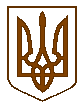 БУЧАНСЬКА     МІСЬКА      РАДАКИЇВСЬКОЇ ОБЛАСТІДВАДЦЯТА  СЕСІЯ    СЬОМОГО   СКЛИКАННЯР  І   Ш   Е   Н   Н   Я«  07 »  листопада  2016 р. 						             № 822 - 20 -VІIПро затвердження Положення провідділ освіти нської міської радив новій редакції      Розглянувши подання начальника відділу освіти нської міської ради Цимбала О.І., на підставі внесених змін до п. 133.4 ст. 133 Податкового кодексу України щодо оподаткування неприбуткових організацій та затвердженням «Порядку ведення Реєстру неприбуткових установ та організацій, включення неприбуткових підприємств, установ та організацій до Реєстру та виключення з Реєстру» Постановою Кабінету Міністрів України від 13 липня 2016 року № 440, керуючись Законом України «Про місцеве самоврядування»,  міська радаВИРІШИЛА:     1.   Затвердити Положення про відділ освіти нської міської ради в новій редакції     (додаток).     2.   Уповноважити відділ освіти нської міської ради надати необхідні документи для державної реєстрації нової редакції Положення про відділ освіти нської міської ради в установленому порядку.Контроль за виконанням даного рішення покласти на постійну комісію з питань         освіти, культури, спорту, справ молоді та гуманітарних питань.Головуючий на сесії,депутат ради							В.П.Олексюк		